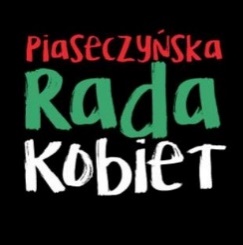 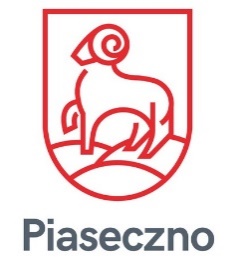 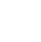 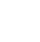 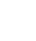 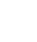 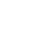 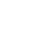 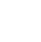 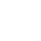 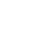 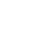 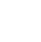 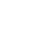 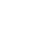 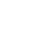 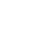 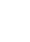 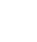 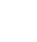 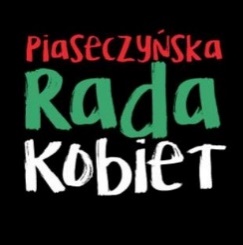 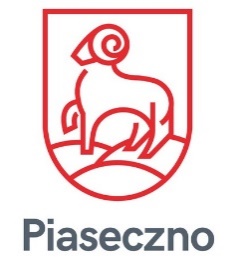 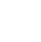 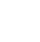 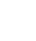 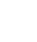 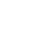 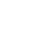 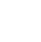 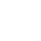 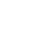 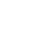 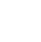 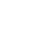 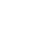 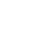 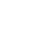 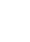 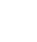 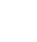                                                                                                      Załącznik nr 1 do Regulaminu konkursuDane kandydatkiImię…………………………………………………………………………Nazwisko……………………………………………………………………………Telefon………………………………………………………………Mail…………………………………………………………………………………………Kategoria w jakiej zgłaszana jest Kandydatka Biznes i jego otoczenie Działalność kulturalno- edukacyjna Działalność społecznaDane osoby zgłaszającejImię…………………………………………………………………………Nazwisko……………………………………………………………………………Telefon………………………………………………………………Mail…………………………………………………………………………………………Instytucja (opcjonalnie)……………………………………………………………………………………………………………………………………….Jak chcesz przedstawić kandydatkę innym? (Opisz działalność kandydatki w kilku zdaniach. Tym opisem będziemy promować Kandydatkę w czasie trwania konkursu i tak przedstawimy kandydatkę na gali finałowej, max 1500 znaków, w przypadku pisma odręcznego można dołączyć załącznik.)Kategoria Biznes i jego otoczenieKtóre z kryteriów spełnia Kandydatka? (zaznacz wszystkie kryteria jakie spełnia Kandydatka) Prowadzi z sukcesem własną działalność gospodarczą Pełni z sukcesem funkcję kierowniczą Działa zgodnie z zasadami równouprawnienia Wdraża rozwiązania przyjazne kobietom i/lub osobom 50+ Stale rozwija swoje kompetencje zawodowe Wdraża innowacje Stosuje nowatorskie metody zarządzania zapewniające sukces rynkowy oraz satysfakcję pracowników Jej aktywność biznesowa wspiera lokalne środowiskoW jaki sposób Kandydatka spełnia zaznaczone kryteria (opisz krótko wybrane wyżej kryteria, w przypadku pisma odręcznego można dołączyć załącznik.):Jakie efekty przyniosła działalność Kandydatki?Czy działalność Kandydatki przyniosła skutki lokalnie? Jeśli tak, to jakie?Czym wyróżnia się działalność Kandydatki?Kategoria Działalność Kulturalno-EdukacyjnaKtóre z kryteriów spełnia Kandydatka? (zaznacz wszystkie kryteria jakie spełnia Kandydatka) organizowanie lub wspieranie różnorodnych inicjatyw edukacyjnych wspieranie szkół i innych placówek edukacyjnych wdrażanie innowacyjnych metod nauczania i wychowania inicjowanie działań kulturalnych promowanie lokalnych inicjatyw kulturalnych promowanie ludzi kultury Piaseczna i okolic posiadanie wybitnych osiągnięć w dziedzinie kultury promowanie ziemi piaseczyńskiej poprzez działalność kulturalnąW jaki sposób Kandydatka działa w obszarze kulturalno- oświatowym? zawodowo                                                                                                         wolontaryjnieW jaki sposób Kandydatka spełnia zaznaczone kryteria (opisz krótko wybrane wyżej kryteria, w przypadku pisma odręcznego można dołączyć załącznik.):Jakie efekty przyniosła działalność Kandydatki?Czy działalność Kandydatki przyniosła skutki lokalnie? Jeśli tak, to jakie?Czym wyróżnia się działalność Kandydatki?Kategoria Aktywność SpołecznaKtóre z kryteriów spełnia Kandydatka? (zaznacz wszystkie kryteria jakie spełnia Kandydatka)Prowadzenie działalności skupiającej się na ważnych społecznie wyzwaniach, w obszarze: praw kobiet ekologii wsparcia środowisk szczególnie narażonych na dyskryminację lub wykluczenie społeczne działania na rzecz innych lokalnie wsparcia lub integracji różnych lokalnych środowisk i grup społecznych innym, jakim……………………………………………………………………………………………..W jaki sposób Kandydatka działa w obszarze kulturalno- oświatowym? zawodowo                                                                                                         wolontaryjnieW jaki sposób Kandydatka spełnia zaznaczone kryteria (opisz krótko wybrane wyżej kryteria, w przypadku pisma odręcznego można dołączyć załącznik.):Jakie efekty przyniosła działalność Kandydatki?Czy działalność Kandydatki przyniosła skutki lokalnie? Jeśli tak, to jakie?Czym wyróżnia się działalność Kandydatki?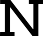 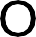 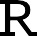 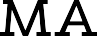 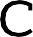 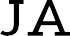 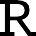 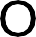 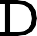 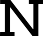 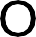 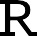 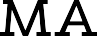 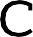 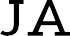 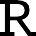 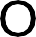 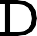 Administratorem danych osobowych przetwarzanych podczas realizacji Konkursu jest Urząd Miasta i Gminy (UMiG) z siedzibą w Piasecznie 05-500, przy ul. Kościuszki 5.                   W sprawie przetwarzania danych osobowych prosimy o kontakt z Inspektorem Ochrony Danych za pomocą poczty elektronicznej e-mail: iod@piaseczno.eu.Organizator przetwarza dane kandydata lub kandydatki w zakresie: imię, nazwisko, adres poczty elektronicznej, numer telefonu kontaktowego, informacje o działaniach opisanych przez kandydata w ramach zgłoszenia do Nagrody oraz dane osobowe zawarte w dokumentach stanowiących załączniki do zgłoszenia.Podanie danych osobowych osoby Zgłaszanej przez Zgłaszających w konkursie jest dobrowolne, ale niezbędne do udziału w konkursie i przyznaniu nagrody.Dane osoby Zgłaszanej i Zgłaszającej są przetwarzane w celu udziału w konkursie i przyznaniu nagrody, w celu możliwości dochodzenia roszczeń i ochrony przed roszczeniami, w celu komunikowania się w sprawach związanych z udziałem w konkursie (art. 6 ust.1 lit. f RODO).Zgłoszenie sprzeciwu wobec przetwarzania danych osobowych przez osobę Zgłoszoną do konkursu, jest równoznaczne z wycofaniem jej zgłoszenia do konkursu, a w wypadku wycofania zgody po przekazaniu nagrody - skutkuje koniecznością zwrotu nagrody.Informacje o działaniach UMiG otrzymywane są na podstawie wyrażonej zgody. Osoby wyrażające zgodę mają prawo w dowolnym momencie ją wycofać. Wycofanie zgody nie wpływa na zgodność z prawem przetwarzania, którego dokonano na podstawie zgody przed jej wycofaniem.Dane o konkursie, w tym Dane osobowe mogą być udostępniane sponsorom projektów, do celów kontroli finansowej tych projektów, na podstawie uzasadnionych prawnie interesów UMiG oraz sponsorów, związanych z potrzebą kontroli sposobu wydatkowania środków finansowych.Dane mogą również być powierzane do przetwarzania podmiotom, które świadczą na rzecz UMiG usługi wiążące się z przetwarzaniem danych osobowych, z zastrzeżeniem, że te podmioty nie nabywają prawa do samodzielnego przetwarzania tych danych a jedynie do wykonywania poleceń UMiG w tym zakresie.W przypadku danych przetwarzanych na podstawie zgody, dane będą przetwarzane do czasu wycofania zgody.Dane osobowe przetwarzane w związku z udziałem w konkursie i przyznaniem nagrody przechowywane są do chwili upływu okresu przechowywania dokumentacji projektu, wymaganego przez sponsorów lub do chwili upływu okresu wynikającego z obowiązujących przepisów dotyczących prowadzenia ksiąg rachunkowych, przy czym obowiązuje najdłuższy okres.Osoby, których dane osobowe przetwarzamy mają prawo żądania dostępu do danych, ich sprostowania, usunięcia lub ograniczenia przetwarzania, prawo wniesienia sprzeciwu wobec przetwarzania oraz prawo przenoszenia danych. Dopuszczalność korzystania z poszczególnych praw zależy od podstawy prawnej konkretnego przetwarzania.Osoby, których dane osobowe przetwarzamy mają prawo wnieść skargę do organu nadzorczego (PUODO).WYRAŻAM ZGODĘ NA PRZETWARZANIE MOICH DANYCH ZGODNIE Z REGULAMINEM KONKURSU KOBIECA OSOBOWOŚĆ GMINY PIASECZNO 2023.OŚWIADCZAM, ŻE ZNAM I AKCEPTUJĘ REGULAMIN KONKURSU KOBIECA OSOBOWOŚĆ GMINY PIASECZNO 2023.CZYTELNY PODPIS KANDYDATKI                         CZYTELNY  PODPIS OSOBY ZGŁASZAJĄCEJ